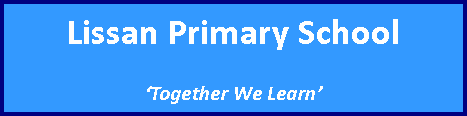 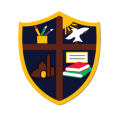 6 Claggan Road, Cookstown. BT80 9XE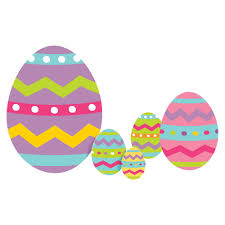 Tel.02886764581 Email info@lissan.cookstown.ni.sch.ukwww.lissanps.com08/04/2020Dear Boys and Girls,I wanted to take a moment to say a massive “Well done” for all your hard work during the time you have been away from school.  I have been communicating with many of your parents and I am hearing great reports of lots of literacy and numeracy work being completed.  I have loved seeing your beautiful artwork on our website and seeing how many of you are logging in to Mathletics, Study Ladder and Accelerated Reading!This is a very strange time for everyone, and I know you all miss your friends in school.  You are probably missing all the fun things we usually do in school, and all our staff too.  I know you will all have lots of questions such as “What will happen for our Holy Communion and Confirmation? Or will we be able to go on our end of year school trips?  Will our P7s be able to have an end of year assembly?”  These are all important questions, and please be assured that all the staff will work hard together to find new solutions for all of you. It is important to remember that you are part of an extraordinary time in our world’s history.  I have added a “Time Capsule” to our website and this might be a nice activity for you to complete over the next few weeks.  This period in our lives will certainly be something to look back on and talk about in years to come!  This is the start of our Easter holidays, so please take a good rest, and let your parents have a good rest too!  Try and get outside as much as you can, playing football and going for long walks while the weather is good. Remember to keep reading and saying your prayers. EAT PLENTY of chocolate eggs.All the staff in school miss every one of you, school is a very quiet place without the pupils.  We miss your laughter and smiles, and we all look forward to having you back in Lissan PS.  Until then,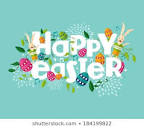 Have a special Easter,See you soon, Mrs Ciara McIntyre